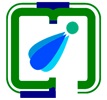 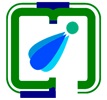 Comparative Statement of the Candidates Called for Written Test/ InterviewProject Title: …………………………………………………………………………………………………………………..Name of PI: …………………………………………………………………………………………………………………...Post for written test/ interview: ……………………………………………………………………………………………….Date of written test/ Interview: …………………………….  Time: ……………… Venue: ………………………………..Name of Candidate …………………………………..……Selected for the post of ……………………………………………… Name of Candidate in waiting list ………………………….. ……Selected for the post of ………………………………………… Recommended and forwarded the name of above candidate name for the approval.Committee Member 1	Committee Member 2		Committee Member 3		Committee Member 4	(PI)				(Nominee by Dean RSPC)		(Discipline Expert)			Co-PI if anyS. No.Name of Candidate called for written test/ interviewName of candidate appeared for written test/ interviewMarks given by committee  member 1Marks given by committee  member 2Marks given by committee  member 3Marks given by committee  member 4